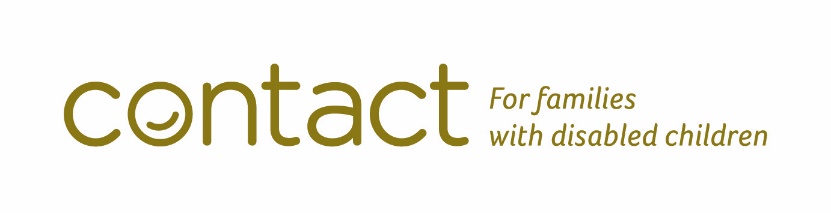 Freephone helpline 0808 808 3555Charities which may give grants to families caring for a disabled childPlease note: There are grant-making organisations for specific disabilities, areas of the UK, occupations or faith of applicants that we have not been able to include here. You can search for these on our online grants information service: or call our freephone helpline for information.Disability Grants also has information about grants.We endeavour to keep this information up-to-date but please be aware criteria may change at short notice. Information correct at May 2023.Please read carefully as not every grant will be applicable to you. We have only listed items you CAN apply for – most charities have strict criteria about what they will fund - check before you apply. An application does not mean you are guaranteed a grant. We advise contacting more than one organisation for the item you need.Wish granting charitiesInformation correct May 2023. We endeavor to keep this information up-to-date but criteria may change at short notice.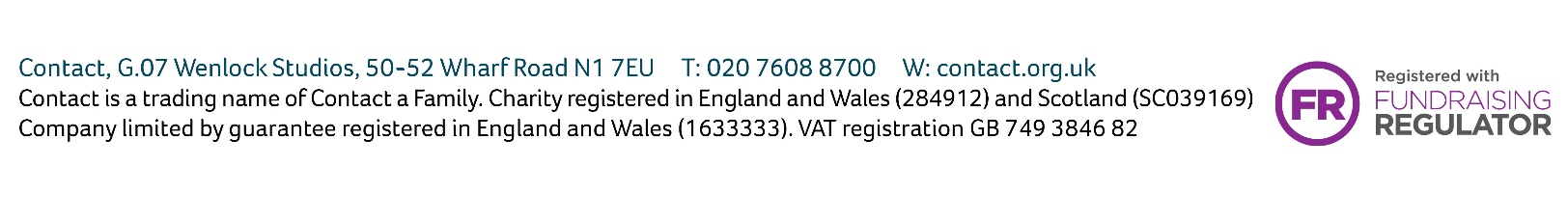 Family Fund   Tel: 01904 550 055   Family Fund   Tel: 01904 550 055   Type of grantEligibility criteriaHow to applyHelp with essential items relating to the needs and wellbeing of a disabled or seriously ill child or young person and their family. This could include kitchen appliances, family breaks, laptops, furniture, bedding, clothing, hospital visiting costs, play equipment and many other items. Also grants for young people aged 18-24. No grants for items which are the responsibility of the NHS or social services.Families in the UK raising a disabled or seriously ill child or young person up to age 17, with evidence of entitlement to statutory financial support (separate applications process for families resident in Wales). See website for further details on eligibility.Parents and/or carers can apply. Application packs, to be filled in and posted back to the Trust, can be posted on request or downloaded from the website. If applying for the first time you can register and apply online.Children Today Charitable Trust   Tel: 01244 335 622   Children Today Charitable Trust   Tel: 01244 335 622   Type of grantEligibility criteriaHow to applyMobility equipment: includes (but not limited to) adapted car seats; adapted buggies; adapted trikes; specialist seating systems; manual, powered and sports wheelchairs; wheelchair powerpacks; walking aids; portable hoists; tough furniture; posturepedic sleep equipment; weighted blankets and sensory equipment. No grants for iPads, laptops, holidays, apps or communication aids.Disabled children and young people up to the age of 25 and living in the UK. Must be in receipt of DLA.Applications must be for specialised pieces of equipment for individual children (not groups or schools) and must be made by the individual applying, their parent, or legal guardian. You will need to obtain a medical reference from a professional along with a quotation for the equipment. Contact Trust to request an application form.Bruce Wake Charitable Trust   0344 879 3349   Bruce Wake Charitable Trust   0344 879 3349   Type of grantEligibility criteriaHow to applyGrants towards sporting and leisure activities (limited to one every 3 years for individuals).Applications related to the provision of sporting and leisure activities. Physically disabled wheelchair users particularly favoured.Applications only through a charitable organisation or equivalent, submitted with appropriate financial information. Fill in a preliminary form on the website.Newlife the Charity for Disabled Children   Newlife Nurse Helpline: 0800 902 0095  Newlife the Charity for Disabled Children   Newlife Nurse Helpline: 0800 902 0095  Type of grantEligibility criteriaHow to applyGrants for essential equipment such as: Specialist seating, wheelchairs, beds buggies and communication aid. Free emergency equipment loan of essential equipment such as specialist beds, wheelchairs, buggies, seating systems, portable hoists, specialist toys, play therapy pods, comfort capsules for emotional needs.Disabled and terminally ill children under 19, who are permanently resident in the UK.Grant applications must be supported by professionals who will specify and agree the equipment needed. Call the Newlife Nurse Helpline above and download the information sheet and application form.British Gas Energy Trust   Tel: 0121 348 7797   British Gas Energy Trust   Tel: 0121 348 7797   Type of grantEligibility criteriaHow to applyGrants to clear domestic gas and electricity debts owed to British Gas and other suppliersFamilies and individuals living in extreme hardship and with exceptional/multiple vulnerabilities who are struggling with their gas and / or electricity debts. You must have sought help from a money/debt advice agency prior to applying.Apply online; call the Helpline above if you need assistance. The Trust may request additional information.The League of the Helping Hand   Tel: 01444 236 099   The League of the Helping Hand   Tel: 01444 236 099   Type of grantEligibility criteriaHow to applyOne-off grants of up to £250 towards items including: Essential household goods (excepting computers and IT equipment), extended financial assistance, specialist equipment and a carer’s break (depending on funding). Applicants of any age experiencing financial hardship and on a very low income are considered, providing they have an illness, physical disability, diagnosed mental health problem, learning disability or they care for an adult or child who is disabled. Applications by an employee of a professional agency (social services, health service, housing association, Carers Centre or Citzen’s Advice Bureau on behalf of the recipient. The sponsor must ensure that all statutory entitlements, including Local Welfare Grant (where eligible) have been applied for before submitting an application. The sponsor also takes responsibility for the distribution of funds in the manner agreed by LHH. Sponsor should download and complete a form from the website. Mobility Trust   Tel:0118 984 2588   Mobility Trust   Tel:0118 984 2588   Type of grantEligibility criteriaHow to applyProvides powered wheelchairs and scooters for people unable to get them through statutory or charitable means. The Trust also provides the first three years’ insurance and the first two years’ servicing free of charge.Disabled people of any age who are resident in the UK.Application via online form.Lifeline 4 KidsLifeline 4 KidsType of grantEligibility criteriaHow to applyProvides the full spectrum of specialised equipment such as electric wheelchairs, mobility aids and items including specialised computers and sensory toys, also emergency and welfare appeals (see website for more details). iPads (see website for criteria)Disabled children and young people from birth to 18 years old. Send an email indicating the specific requirement and cost, brief factual information about the child including full name, date of birth, health condition and family name, postal and email address and contact telephone number to appeals@lifeline4kids.org. An application form will then be emailed or posted to the applicant.Buttle UK   Tel: 020 7828 7311   Buttle UK   Tel: 020 7828 7311   Type of grantEligibility criteriaHow to applyDelivers or funds critical household items such as gas or electric cookers, essential household items, furniture and kitchen equipment, clothing in exceptional or emergency situations, baby equipment, fridges and freezers, washing machines, children’s beds and bedding. Maximum grant £300 (only one item per application normally considered).Children aged 18 or under living with parents or carers. Families/young people living in crisis.On a web-based application form or request a form by email (electronic and paper versions available). Applications must be made by a frontline professional who is supporting the family in their home who is capable of assessing their needs, and who can administer a grant on behalf of Buttle UK.The Heinz, Anna and Carol Kroch Foundation   Beena Astle, Administrator, Heinz, Anna & Carol Kroch Foundation, PO Box 327, Hampton, London TW12 9DD   hakf50@Hotmail.com   Tel: 020 8979 0609The Heinz, Anna and Carol Kroch Foundation   Beena Astle, Administrator, Heinz, Anna & Carol Kroch Foundation, PO Box 327, Hampton, London TW12 9DD   hakf50@Hotmail.com   Tel: 020 8979 0609Type of grantEligibility criteriaHow to applyGrants of £100 to £200 towards hospital travel costs, household bills, furniture, other hospital expenses, clothing, food, medical and disability equipment, living costs, home adaptations and help in the home. No grants for education purposes or holidays.Individuals of any age in England or Wales who are in severe poverty and financial hardship who also have ongoing medical problems, also people who have recently experienced domestic violence.The charity does not accept self-referrals or enquiries directly from the general public. Please ask your representative who should be in a professional capacity (social worker, Citizens Advice Bureau, local authority or charity etc.) to contact the office directly and they will be sent details on how to apply. EDF Customer Support Fund   Tel: 0800 269 450EDF Customer Support Fund   Tel: 0800 269 450EDF Customer Support Fund   Tel: 0800 269 450Type of grantEligibility criteriaHow to applyTo help individuals and families to clear domestic gas and electricity debts, to purchase essential energy efficient household items such as washing machines and cookers or with Bankruptcy / Debt Relief Order (DRO), Sequestration and Minimal Asset Process fees.Individuals and families in need, poverty, suffering and other distress struggling to pay gas and/or electricity debts who are current domestic account holders of EDF Energy. The Trust advises you seek money/debt advice before applying. Apply online. You will need to provide supporting documentation (see website for details).To help individuals and families to clear domestic gas and electricity debts, to purchase essential energy efficient household items such as washing machines and cookers or with Bankruptcy / Debt Relief Order (DRO), Sequestration and Minimal Asset Process fees.Individuals and families in need, poverty, suffering and other distress struggling to pay gas and/or electricity debts who are current domestic account holders of EDF Energy. The Trust advises you seek money/debt advice before applying. Apply online. You will need to provide supporting documentation (see website for details).Carers Trust   Tel: 0300 772 9600   Carers Trust   Tel: 0300 772 9600   Type of grantEligibility criteriaHow to applyGrants of up to £300  for essentials like breaks for carers (with or without the person they care for), items for the home (including white goods), driving lessons and other travel costs relating to caring roles, courses and materials to develop carers' skills, home repairs and short-term or time limited replacement care.Carers aged 16 and over. Contact your local carer services for advice. They will need to complete a supporting statement for you. Find your nearest Carers Centre or scheme. React   Tel: 020 8940 2575    React   Tel: 020 8940 2575    Type of grantEligibility criteriaHow to applySpecialist medical, mobility and educational equipment, specialist furniture and homeware including white goods, travel and subsistence expenses, respite breaks and holidays, and end of life support including funeral expenses. Financially disadvantaged families caring for a child with a life-limiting and/or potentially terminal illness.Download the form from the React website or request one by email or phone. Parents and Guardians may apply but the form must be endorsed by a medical or healthcare professional.Equipment for Independent Living   Park Cottage, Donhead St.Andrew, Shaftesbury, SP7 9DZ0174 782 8789equipmentforindependentliving@btinternet.comEquipment for Independent Living   Park Cottage, Donhead St.Andrew, Shaftesbury, SP7 9DZ0174 782 8789equipmentforindependentliving@btinternet.comType of grantEligibility criteriaHow to applyEquipment for Independent Living helps people who have disabilities who are aged over 16 and living in the UK.  Grants are for equipment such as wheelchairs, adjustable beds and communication aids. Carers aged 16 and over. Applications are considered at quarterly meetings. Please note that a health professional needs to support the application and confirm that the individual needs the equipment they have requested. Contact the charity for more information. Independence at Home   Tel: 0208 427 7929   Independence at Home   Tel: 0208 427 7929   Type of grantEligibility criteriaHow to applyFinancial help towards the cost of essential items to improve your independence, comfort, safety and quality of life at home. One-off grants for specialist disability, mobility and communication equipment, furniture, home adaptation and repair, kitchenware (including white goods), homeware, therapeutic toys and play equipment, heating costs (winter months only) and sundry other expenses. Grants can only be made towards items not covered by statutory provision.People with physical/neurological/sensory impairments in the UK who are living at home and in financial need. Please see the list of eligible conditions on the website before applying.  Online applications only. Applications must be submitted on behalf of the applicant by a health/social care professional who is in contact with you or your family member, or local Citizens Advice Bureau. Visit the ‘how to apply’ for more information. Please state you heard about them via Contact. The Ogilvie Charities   The General Manager, The Gate House, 9 Burkitt Road, Woodbridge, Suffolk IP12 4JJ    Tel: 01394 388 746   The Ogilvie Charities   The General Manager, The Gate House, 9 Burkitt Road, Woodbridge, Suffolk IP12 4JJ    Tel: 01394 388 746   Type of grantEligibility criteriaHow to applyOne-off grants, in the region of £100-£200 to individuals in need to buy essential items not supplied by the statutory agencies, for example beds and bedding, cookers, fridges, freezers and washing machines, also powered disability aids (for example wheelchairs) and/or (in very limited circumstances) clothing. Also grants in the region of £100-£300 for respite holidays for carers. Consideration given to funding family holidays in the UK if funds allow.People of any age in poverty, carers.Applications by post or email through a social worker, community nurse or similar professional agency. Include full details of weekly household income and expenditure, other agencies being approached, and details of the item or breakGlasspool Charity Trust   Tel: 020 3141 3161   Glasspool Charity Trust   Tel: 020 3141 3161   Type of grantEligibility criteriaHow to applyWhite goods, beds and bedding, essential household items and other household goods, clothing, including school uniforms. Flooring where there is an exceptional circumstance for disabled people; educational computer equipment/television where there is a permanent or substantial disability/illness. UK residents of any age in need. The Trust expects all applicants, where appropriate, to have applied to their Local Welfare Schemes and/or charities before making an application. The Trust will not make a grant where there is a reasonable expectation that funding is available from other sources, particularly statutory funds. See the Trust’s website for more details.The Trust does not accept applications directly from individual members of the public. See the Trust’s website for a list of eligible organisations who can apply on their behalf. Applications must be made via the grants website.Variety, the Children’s Charity   Tel: 020 7428 8100   Variety, the Children’s Charity   Tel: 020 7428 8100   Type of grantEligibility criteriaHow to applyGrants of £100-£6,000 for medical equipment such as monitoring equipment, feeding tubes or hoists, and sensory play or mobility equipment for a nursery or playgroup, also manual, powered and sports wheelchairs for children (via a separate form) Provide days out and trips for children.Sick, disabled and disadvantaged children and young people up to the age of 18 years, who are permanently resident in the UK Applications can be made by parents and medical professionals on behalf of individual children. These must be supported by an appropriate medical professional, eg occupational therapist, physiotherapist or paediatrician, clarifying the equipment sought and how it would benefit the child. Children over 13 can apply for a wheelchair grant themselves. Forms are downloadable from the website. Two quotations for the items requested should accompany the application.Whizz Kidz   Tel: 0800 151 3350   Whizz Kidz   Tel: 0800 151 3350   Type of grantEligibility criteriaHow to applyFunds mobility equipment up to the value of £2,500 for physically disabled children and young people, such as manual and powered wheelchairs, buggies and trikes, also sports wheelchairs under some circumstances.Children and young people under 18 years old with a physical disability that permanently affects their mobility and participation. Funding only available where the applicant’s local NHS Wheelchair Service does not provide equipment to meet the child’s essential mobility needs.Only the parent/legal guardian of the child/young person may apply. Apply online or download an application pack. Call, email or visit the website for more information.Cauldwell Children   Tel: 0345 300 1348   Cauldwell Children   Tel: 0345 300 1348   Type of grantEligibility criteriaHow to applyTherapy tricycles, sensory equipment, sports equipment, car seats, car harnesses, buggies and powered wheelchairs. Assessment and therapies for autistic children. Provide 70% to 80% of the total cost of mobility and disability sports equipment. Families will need to put some money towards it or find another charity or funder who can help with the cost. Grants towards Selective Dorsal Rhizotomy (SDR) surgery and Post-SDR Rehabilitative Physiotherapy and other therapies and treatments which may not be available on the NHS. Parent/carer training to ensure the effects of treatment and therapy programmes are maximized. Enquire for specific details.Children under 19 years old with a chronic illness or disability., they and their parents/guardians must be living legally in the U.K and earn less than £45,000 before tax each year excluding benefits.Apply online or download an application form through their website. Or they can post one out. Applications need to be supported by Occupational Therapist or Physiotherapist.Percy Bilton Charity   Tel: 020 8579 2829Percy Bilton Charity   Tel: 020 8579 2829Type of grantEligibility criteriaHow to applyWashing machines, Electric cookers, Fridges/Freezers, Beds and bedding, Vacuum cleaners and portable heaters (via their suppliers) Carpets/Flooring where there is a health and safety issue (up to £250) Essential clothing and footwear (via a pre-paid Gift Card) – no other type of grant given.Disabled Children with a physical/learning disability, serious long-term illness or severe/enduring mental health problem.Must be made by a Social Worker, Community Psychiatric Nurse or Occupational Therapist within Local Authorities or NHS Trusts on behalf of a child. Professional should request an application form by telephone or in writing.Dreams Come True Charity   Tel: 1428 726 330   Dreams Come True Charity   Tel: 1428 726 330   Type of grantEligibility criteriaHow to applyDreams Come True works with families to enrich the lives of children and young people with serious and life-limiting conditions by making their dreams come true. See the website for examples.Children and young people of 5-18 years inclusive, who are disabled seriously ill or have a life limiting condition and living in the highest areas of deprivation. They must not previously have had a request fulfilled by Dreams Come True or had a request fulfilled or have a request in progress with a similar organisation. If the dream is medically urgent, please utilise the enquiry form on their contact page. You can make an urgent referral at any time. This is for a child who has a prognosis and is receiving palliative care. We have extended our age range, which is now 2 to 18 and is not restricted by geographic area, in these circumstances.Children or young people can be nominated by medical, healthcare or social care professionals.Fill in the form online then download an application pack.  Happy Days Children’s Charity   Tel: 01462 530 0710   Happy Days Children’s Charity   Tel: 01462 530 0710   Type of grantEligibility criteriaHow to applyFunds and organises day trips and events, also activity holidays for groups of children and young people, and family respite breaks throughout the UK. Typical activities could include the seaside, zoos, theme parks, safari parks, fun fairs and trips to the theatreChildren aged 3–17 years with learning difficulties, physical or mental disabilities, SEN or with life-limiting illnesses. Also young people who have been abused, bereaved or act as carers for a parent or sibling. Parents, family members and health professionals can apply for family respite breaks, organisations and groups can apply for group days out and activity holidays. Call for an application form or download from the website.Make a Wish Foundation UK   Tel: 0118 304 3368   Make a Wish Foundation UK   Tel: 0118 304 3368   Type of grantEligibility criteriaHow to applyGrants the wishes of children and young people with critical illnesses.Any UK-resident child or young person aged 3 to 17 (applications on date of 3rd or 18th birthdays will be accepted) who is living with a critical illness. There is a list of conditions on the website. The child must not have received a previous wish from Make a Wish or any other wish-granting organisation. The Foundation accepts referrals the child’s health, social or education professionals. Apply online or download an application form to email or post back. Rays of Sunshine Children's Charity   Tel: 020 8782 1171   Rays of Sunshine Children's Charity   Tel: 020 8782 1171   Type of grantEligibility criteriaHow to applyGrants the wishes of children with serious or life-limiting illnesses. Grants wishes, including hospital ward wishes, and organises outings and large scale events.UK children with serious or life-limiting illnesses between the ages of 3 and 18. *applications will be accepted until the day before the child's 18th Birthday.Apply online or download an pack. Anyone can refer a child with the family’s consent- contact the charity for an informal and confidential discussion. They will approach the child’s consultant after the application has been submitted.When You Wish Upon A Star   Tel: 0115 979 1720   When You Wish Upon A Star   Tel: 0115 979 1720   Type of grantEligibility criteriaHow to applyGrants the wishes of children with life threatening and terminal illnesses.Children with life threatening and terminal illnesses between 4 and 16 years old. The child must not have had a Wish granted by another Charity.Parents/guardians or health professional can nominate a child for a wish by filling out the online form. Promise Dreams   Tel: 01902 212 451   Promise Dreams   Tel: 01902 212 451   Type of grantEligibility criteriaHow to applyGrants one-off dreams to children who are terminally or seriously ill, such as the trip of a lifetime or the chance to meet a celebrity. Also items that will make a difference to the child/family, such as medical equipment, home adaptations or a wheelchair. UK-resident children from birth to 18 years old, with a terminal, life-limiting or degenerative condition that they are receiving treatment for, and/or for whom independent living is unlikely to ever be a possibility. Children must not have had a dream from Promise Dreams before, but are still eligible if they have had a dream or wish granted by another such charity.Parent or legal guardian must download and complete an application form. Two signed letters of support are required - the first must be from the child’s GP or consultant and the second can be from anyone else in a supporting role, for example the child’s Social Worker, Community Nurse, School Teacher or Physiotherapist. Applicants are also required to provide three quotes (where practicable) for the dream for which they are applying.